МОУ «Радищевская СОШ»п. Радищева, Нижнеилимского района, Иркутской областиПлан - конспект урока технологии для обучающихся 5 класса.Тема: «Ручные швы и строчки».Составила: Калачева Алена Владимировна учитель технологиипервой квалификационной категориипедагогический стаж 24 года.2023 год.Место урока в учебном плане:    Модуль «Технология обработки материалов» включает раздел "Текстильные 
материалы." Тема «Ручные швы и строчки» изучается на 5 - 6 уроках данного раздела.Тип урока: Открытие нового знания.Вид урока: Комбинированный.Тема: «Ручные швы и строчки».Цель урока: Ознакомление учащихся с видами ручных стежков, строчек, швов, их выполнением и применением.Задачи урока:Образовательная: Познакомить учащихся с понятием «стежок», «длина стежка», «строчка», «шов», «ширина шва».Развивающая: Развивать моторику, внимание и память.Воспитательная: Воспитывать аккуратность, самостоятельность, усидчивость.Планируемые результаты:Ученик должен знать:Смысл технологических понятий: «стежок», «длина стежка», «строчка», «шов», «ширина шва», «сметать», «заметать», «наметать».Правила безопасной работы при работе с иглами, булавками, ножницами.Ученик должен уметь:Вдевать нитку в иголку. Завязывать узелок на длинном конце нитки. Правильно держать иголку. Выполнять ручные операции: сметать, заметать, наметать.Формирование УУД:Личностные: Осознание важности правил безопасной работы с ручными инструментами и приспособлениями. Умение применять свои знания на практике.Метапредметные:Познавательные: Владеть навыками работы с информацией. Давать определения основным понятиям.Регулятивные: Уметь соотносить свои действия с планируемыми результатами. Осуществлять контроль своей деятельности в процессе достижения результата.Коммуникативные: Строить продуктивное взаимодействие с одноклассниками и учителем.Предметные: Организовать рабочее место для ручных работ с тканью.Соблюдать правила техники безопасности при ручных работах.Выполнять прямые стежки и строчки.Форма организации деятельности учащихся: Фронтальная, индивидуальная, в парах.Методы обучения: Объяснительно-иллюстративный, демонстрационный, частично-поисковый, самостоятельная работа, практическая работа.Обеспечение урока:1. Доска оформлена (цветными мелками записаны слова, нарисован рисунок «Шов»).
2. Наглядные пособия: образцы «Ручные строчки»,  швейное изделие фартук.
3. Рабочие коробки с инструментами для шитья.
4. Лоскутки ткани размером 10 * 15см 6 штук (для каждого ученика).5. Учебник для 5 класса «Технология».
6. Рабочая тетрадь.7. Распечатка «Маршрутная карта» (одна на парте).Оборудование:1. Ноутбук.2. Колонки.3. Мультимедиа проектор.4. Экран.Электронные (цифровые) образовательные ресурсы:1. Диск «Технология (девочки) 5 класс» (ФГОС). Фрагмент урока №19 «Швейные ручные работы». VIDEOUROKI.NET.2. Тест «Швейные ручные работы». VIDEOUROKI.NET.План сдвоенного урока (90 мин.)1. Организационный момент (1 мин.)2. Актуализация знаний (2 мин.)3. Проблема (1 мин.)4. Определение цели (1 мин.)5. Освоение знаний и развитие УУД (35 мин.)6. Динамическая пауза для расслабления мышц плечевого пояса (3 мин.)7. Итоги урока (1 мин.)8. Рефлексия (1 мин.)9. Перемена и проветривание кабинета (10 мин.)10. Организационный момент (2 мин.)11. Практическая работа (25 мин.)12. Итоги урока (12 мин.)13. Самооценка и оценка работы на уроке (2 мин.) 14. Перспективность (1 мин.)15. Рефлексия (1 мин.)16. Домашнее задание (1 мин.)17. Уборка рабочих мест (1мин.)Ход урока.1. Организационный момент:    Учитель проверяет готовность учащихся к уроку (наличие принадлежностей: тетрадь, простой карандаш, линейка, иголка, нитки, наперсток, ножницы, кусочки ткани).    Приветствует учеников:- Повернулись друг к другу - улыбнулись.- Приготовились к уроку. - Иначе в нем не будет проку.- Здравствуйте, садитесь.- Слушайте внимательно, все поймете обязательно.2. Актуализация знаний: Учитель фронтально ведет диалог с учащимися: - Сегодня мы продолжим работу над творческим проектом по теме «Текстильные материалы».- Какое швейное изделие получиться в результате работы по данному проекту? (Ответ: фартук.)- Вспомните и расскажите последовательность этапов выполнения фартука?(Ответ:1. Материаловедение – познакомились с натуральными тканями растительного происхождения хлопчатобумажной и льняной, их свойствами.2. Конструирование – научились снимать мерки с фигуры человека для построения чертежа фартука, построили чертеж на бумаге.3. Моделирование - подписали на чертеже названия срезов, линий, размеры припусков на швы и получили бумажные выкройки деталей фартука.4. Раскрой – получили детали кроя из ткани.)3. Проблема:Учитель помогает ученикам определить значимость нового материала:- Сколько деталей кроя фартука у вас получилось? Назовите их? (Ответ: три детали - основную часть фартука, пояс - завязка, карман.)- Как из этих деталей получить красивый аккуратный фартук? (Ответы...)4. Определение цели:Учитель направляет учеников к формулировке темы и цели урока:- Прочитайте на доске слова: стежок, длина стежка, строчка, шов, ширина шва, сметать, заметать, наметать. Разделите их на группы и попробуйте объясните значение. (Ответы …)- Определите тему и цель урока (Ответы…)- Откройте тетради и запишите число, тему урока: «Ручные швы и строчки». Учитель записывает на доске цель: Узнать новые понятия, правила техники безопасности при ручных работах, научиться выполнять ручные операции.5. Освоение знаний и развитие УУД:Учитель объясняет ученикам план ознакомления с новым материалом:- Ребята, на парте у вас лежит маршрутная карта с заданиями. Приложение 1. После выполнения задания нужно оценить свою работу и записать баллы на распечатку. Итоговая оценка будет зависеть от количества набранных вами баллов. Выполнять задания будете в паре.Предлагает приступить к заданию №1. «Решить примеры» и узнать инструменты и приспособления для ручных работ. 5 баллов.1. ИРИС + КА – РИСКА + ГОД + ОМ – ДОМ + ЛКА = (иголка)2. ТРАП – РАП + КАНВА – ВА + Ь = (ткань)3. НОСОРОГ – РОГ + РОКА – СОРОКА + ЖНЕЦ – ЕЦ + И + ЦЫ = (ножницы)4. НИКИТА + РКА – АРКА – КИТ + ТКИ = (нитки)5.НОТА-ОТА+АПТЕКА-ТЕКА+ЁРШ-Ш+СТОЛ-Л+К= (напёрсток)Учитель проводит закрепление:- Проверяем результаты, что получилось? (Ответы…) Оцениваем себя.Для выполнения задание№2. Узнать организацию рабочего места для ручных работ, правила посадки при ручных работах, технику безопасности. 3 балла.Учитель показывает фрагмент урока №19 «Швейные ручные работы» (05 мин.)Затем проводит динамическую паузу для предупреждения зрительной усталости:1. Плотно закрыть глаза, затем широко их открыть (5-6 раз).2. Не поворачивая головы посмотреть вверх – вниз, влево – вправо (3-4 раза).3. Вращать глазами по кругу влево, вправо (3 – 4 раза).4. Быстро – быстро моргать.5. Смотреть вдаль.Учитель проводит закрепление:- Что называют рабочим местом для выполнения ручных работ?(Ответы: Стол, на нем детали кроя, инструменты и приспособления.)- Расскажите правила техники безопасности при ручных работах? (Ответы…)- Покажите правильную посадку при ручных работах. (Ученики садятся правильно.) Оцените себя. Предлагает выполнить задание№3. Записать данные термины и пояснения в тетрадь. Зарисовать рисунок «Шов» и подписать названия элементов шва.6 баллов.  Стежок-место переплетения ниток между двумя проколами иглы.Длина стежка-расстояние между двумя последовательными проколами иглы.Строчка-ряд повторяющихся стежков.Шов-ниточное соединение деталей строчкой.Ширина шва-расстояние от среза детали до строчки.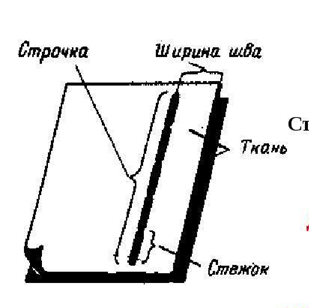 Рисунок «Шов». Учитель проводит закрепление:Желающие ученики по одному выходят к доске, заполняют пропуски, исправляют ошибки.Учитель задает вопросы:- Что называют стежком? Длиной стежка? Строчкой? Швом? Шириной шва?(Ответы…)Учитель организует динамическую паузу для расслабления мышц плечевого пояса:1. «Роняем руки». (Поднимаем руки вверх, слегка наклоняемся вперед. Роняем руки. Повиснув, руки слегка качаются, пока не остановятся. Повторяется несколько раз). 2. «Трясем кистями». (И.П. – руки согнуты в локтях ладонью вниз, кисти пассивно свисают. Быстрым и непрерывным движением предплечья трясти кистями, как тряпочками.3. «Стряхиваем воду с пальцев». (И.П. – руки согнуты в локтях ладонью вниз, кисти свисают. Движением предплечья несколько раз сбрасываем кисти вниз. 
4. «Мельница». (Дети описывают руками большие круги, делая маховые движения вперед – вверх). Движения выполняются несколько раз подряд в быстром темпе.Учитель предлагает выполнить задание №4. Прочитать в учебнике на стр.21 терминологию ручных работ. Записать термины в тетрадь: сметать, наметать, заметать, объяснять их применение. 3 балла. Учитель проводит закрепление:- Что означают ручные операции: сметать, наметать, заметать? Приведите примеры? (Ответы …)6. Итоги урока:Учитель побуждает учеников прочитать цель урока и определить ее достижение.- Что нового узнали на уроке?  (Ответы…)7. Рефлексия:Учитель подводит учащихся к рефлексии - определению эффективности урока.- Выполните задание №5. Подчеркните, как вы относитесь к уроку? 1 балл. Хороший, интересный.Обычный, нормальный.Скучный, неинтересный.9. Перемена и проветривание кабинета:Учитель благодарит учеников за работу и предлагает выйти из класса на перемену. Проветривает кабинет.10. Организационный момент:Учитель обращает внимание учеников на цель урока, напоминает, что после выполнения задания нужно оценить свою работу и записать баллы. Итоговая оценка будет зависеть от количества набранных за два урока баллов. Выполнять задания будете индивидуально. 11. Практическая работа:Учитель подводит учеников к заданию №6. «Выполнение ручных стежков и строчек». 6 баллов.- Открываем учебник на стр. 24 - 25.- Достаем 6 кусочков ткани, иголку, нитки, ножницы, наперсток.- Принимаем правильную посадку и соблюдаем правила техники безопасности.- Складываем кусочки лицевой стороной внутрь, совмещаем срезы, отмеряем по линейке ширину шва 1 см, проводим линию карандашом.-  Выполняем ручные операции, опираясь на таблицу 4.-  Сравниваем свои образцы ручных строчек с таблицей и наглядным пособием «Образцы ручных строчек». - Поднимаем руку если нужна помощь. Помогаем друг другу.Учитель осуществляет текущий инструктаж по мере необходимости.Проводит динамическую паузу для расслабления и напряжение мышц корпуса: 1. «Деревянные куклы». Дети напрягают мышцы ног, корпуса слегка отведенных в стороны рук и делают резкий поворот всего тела, сохраняя неподвижность шеи, рук, плеч, ступни, не отрывая от пола.2. «Тряпичные куклы». Быстрыми и короткими толчками поворачивают тело то вправо, то влево. При этом руки взлетают и обвиваются вокруг тела.12. Итоги урока:Учитель предлагает ученикам проверить, как усвоен новый материал и выполнить задание №7. Тест «Швейные ручные работы». 10 баллов.Ответы:1) Верный ответ: 1.2) Верный ответ: "шов".3) Верный ответ: 1.4) Верный ответ: "строчкой".5) Верный ответ: 3.6) Верный ответ: 3.7) Верный ответ: 2.8) Верные ответы: 3; 4. 9) Верный ответ: "стежок".10) Верный ответ: 2.13. Самооценка и оценка работы на уроке:Учитель спрашивает учеников:- Достигли вы поставленной цели?Предлагает подсчитать баллы и поставить себе оценку. Критерии оценивания маршрутной карты:0-16 баллов – оценка «2»,17-22 балла – оценка «3», 23-28 баллов – оценка «4», 29-34 балла – оценка «5».14. Перспективность: Учитель обращает внимание детей на практическую значимость изученного материала:- Где в жизни пригодятся полученные знания? (Ответы…)15. Рефлексия:Учитель побуждает учеников высказать свое мнение:- На уроке было комфортно и все понятно.- На уроке немного затруднялся, не все понятно.- На уроке было трудно, ничего не понял. 16. Домашнее задание:Учитель объясняет учащимся домашнее задание:Выучить термины и понятия (базовый уровень).Оформить образцы строчек и швов на альбомные листы в портфолио (повышенный уровень). 17. Уборка рабочих мест.Учитель обращает внимание учеников на содержание рабочего места в чистоте. Прощается.Приложение 1МАРШРУТНАЯ КАРТАЗадание №1. «Решить примеры» - записать названия инструментов и приспособлений для ручных работ:1. ИРИС + КА – РИСКА + ГОД + ОМ – ДОМ + ЛКА =……………………………2. ТРАП – РАП + КАНВА – ВА + Ь =…………………………………………….....3. НОСОРОГ – РОГ + РОКА – СОРОКА + ЖНЕЦ – ЕЦ + И + ЦЫ =…………….4. НИКИТА + РКА – АРКА – КИТ + ТКИ =………………………………………..5.НОТА-ОТА+АПТЕКА-ТЕКА+ЁРШ-Ш+СТОЛ-Л+К=…………………………...Оценка 5 баллов.Задание№2. Познакомиться с организацией рабочего места для ручных работ, правилами посадки, техникой безопасности. Просмотреть фрагмент видео урока.Устно ответить на вопросы:1. Что называют рабочим местом для выполнения ручных работ?2. Назвать правила техники безопасности при ручных работах?3. Показать правильную посадку при ручных работах.Оценка 3 балла.Задание№3. Записать термины и пояснения в тетрадь. Зарисовать рисунок «Шов», подписать названия элементов. 6 баллов.  Стежок - место переплетения ниток между двумя проколами иглы.Длина стежка - расстояние между двумя последовательными проколами иглы.Строчка - ряд повторяющихся стежков.Шов - ниточное соединение деталей строчкой.Ширина шва - расстояние от среза детали до строчки.Рисунок «Шов». Задание №4. Прочитать в учебнике стр. 21 терминологию ручных работ. Записать в тетрадь термины: «сметать», «наметать», «заметать», объяснять их применение. 3 балла. Задание №5. Подчеркнуть свое отношение к уроку? 1 балл. Хороший, интересный.Обычный, нормальный.Скучный, неинтересный.Задание №6. Практическая работа «Выполнение ручных стежков и строчек». 6 баллов.Открыть учебник стр.24 – 25 таблица №4.Подобрать материалы и инструменты.Соблюдать правильную посадку и правила техники безопасности.Сложить кусочки ткани лицевой стороной внутрь, совмещая срезы, отмерить по линейке ширину шва 1 см, провести линию карандашом.Сравнивать свои образцы строчек с таблицей и наглядным пособием «Образцы ручных строчек».Задание №7. Выполнить тест. 10 баллов.Тест «Швейные ручные работы»№1. При выполнении ручных швов расстояние между двумя последовательными проколами иглы называется ... Выберите один из 5 вариантов ответа:1) длиной стежка 2) шириной строчки 3) длиной строчки 4) шириной шва 5) шириной стежка№2. Соединение двух или нескольких слоёв материала строчкой называется ....Запишите ответ: ____________№3. Временно соединить две детали изделия - этоВыберите один из 3 вариантов ответа:1) сметать 2) заметать 3) приметать№4. Несколько стежков, проложенных друг за другом, называются ... Запишите ответ: ______________________№5. Цвет ниток для выполнения строчек постоянного назначения должен быть:Выберите один из 4 вариантов ответа:1) темным 2) светлым 3) в тон ткани 4) контрастным к ткани№6. Временно соединить ручной  строчкой подогнутый край детали - этоВыберите один из 4 вариантов ответа:1) текстильные волокна 2) приметать 3) заметать 4) сметать№7. Цвет ниток для выполнения строчек временного назначения должен быть:Выберите один из 4 вариантов ответа:1) в тон ткани 2) контрастным к ткани 3) темным 4) светлым№8. Исключите лишнее.Из перечисленных операций к ручным работам относятся:Выберите несколько из 4 вариантов ответа:1) сметывание 2) заметывание 3) обметывание 4) стачивание№9. При соединении материалов с помощью ниток игла совершает постоянно повторяющуюся работу: она дважды прокалывает ткань, протаскивает нитку и оставляет за собой след. Его называют ...Запишите ответ: ____________________№10. Пуговицы со сквозными отверстиями пришивают нитками в цвет ...Выберите один из 2 вариантов ответа:1) ткани 2) пуговицыКритерии оценивания маршрутной карты:0-16 баллов – оценка «2»,17-22 балла – оценка «3», 23-28 баллов – оценка «4», 29-34 балла – оценка «5».Источники информации:https://multiurok.ru/files/proektirovanie-uroka-tekhnologii-v-sootvetstvii-s.htmlhttps://videouroki.net/projects/2/index.php?id=techno5https://урок.рф/library/otkritij_urok_po_tehnologii_v_5_klasse_po_teme_vip_204102.htmlhttps://www.prodlenka.org/metodicheskie-razrabotki/200316-konspekt-uroka-po-tehnologii-po-teme-ruchnye-